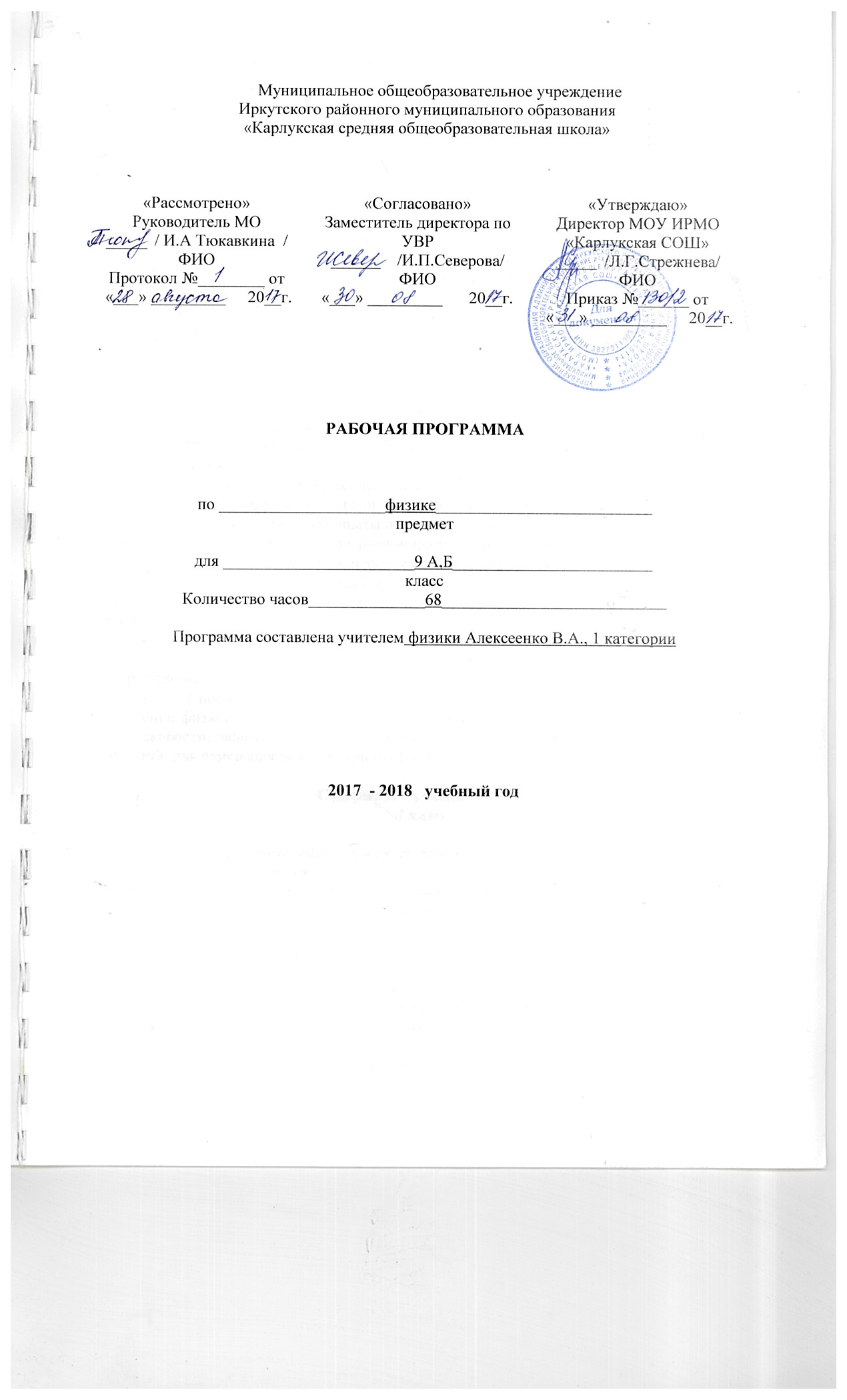 Требования к уровню подготовки обучающихся9 класса (базовый уровень): Должны знать/ понимать:Физические явления, понятия, величины: Механическое движение. Относительность движения.  Путь. Скорость. Ускорение. Движение по окружности. Инерция. Первый закон Ньютона. Взаимодействие тел. Масса. Плотность. Сила. Сложение сил. Второй закон Ньютона. Третий закон Ньютона. Импульс. Закон сохранения импульса. Реактивное движение. Сила тяжести. Свободное падение. Закон всемирного тяготения. Геоцентрическая и гелиоцентрическая системы мира. Работа. Мощность. Кинетическая энергия. Потенциальная энергия взаимодействующих тел. Закон сохранения механической энергии. Механические колебания и волны. Звук. Магнитное поле тока. Электромагнит. Взаимодействие магнитов. Магнитное поле Земли. Действие магнитного поля на проводник с током. Электродвигатель. Радиоактивность. Альфа-, бета- и гамма-излучения. Период полураспада. Опыты Резерфорда. Планетарная модель атома. Состав атомного ядра. Энергия связи атомных ядер. Ядерные реакции. Источники энергии Солнца и звезд. Ядерная энергетика. Дозиметрия. Влияние радиоактивных излучений на живые организмы.  Экологические проблемы работы атомных электростанций.Должны уметь:Объяснять механические явления на основе законов динамики Ньютона, законов сохранения импульса и энергии, закона всемирного тяготения.Проводить простые опыты и экспериментальные исследования по выявлению зависимостей: пути от времени при равномерном и равноускоренном движении, периода колебаний маятника от длины нити, периода колебаний груза на пружине от массы груза.Представлять результаты измерений с помощью таблиц, графиков и выявлять на этой основе эмпирические зависимости: пути от времени, силы упругости от удлинения пружины, силы трения от силы нормального давления.Владеть компетенциями: коммуникативной, здоровьесберегающей, социальной, когнитивной, личностного саморазвития, экспериментальной, практической, информационной, исследовательской.. .Способны решать следующие жизненно-практические задачи: практическое применение физических знаний для выявления зависимости тормозного пути автомобиля от его скорости; защиты от опасного воздействия на организм человека радиоактивных излучений; для измерения радиоактивного фона и оценки его безопасности. Содержание учебного курса9 класс1. Законы взаимодействия и движения тел Материальная точка. Система отсчета.Перемещение. Скорость прямолинейного равномерного движения.Прямолинейное равноускоренное движение: мгновенная скорость, ускорение, перемещение.Графики зависимости кинематических величин от времени при равномерном и равноускоренном движении.Относительность механического движения.Инерциальные системы отсчета. Первый, второй и третий законы Ньютона.Свободное падение. Невесомость. Закон всемирного тяготения. Искусственные спутники Земли.Импульс. Закон сохранения импульса. Ракеты.      Фронтальные лабораторные работыИсследование равноускоренного движения без начальной скорости.Измерение ускорения свободного падения. 2. Механические колебания и волны. Звук Колебательное движение. Колебания груза на пружине. Свободные колебания. Колебательная система. Маятник. Амплитуда, период, частота колебаний.Превращения энергии при колебательном движении. Затухающие колебания. Вынужденные колебания.Распространение колебаний в упругих средах. Поперечные и продольные волны. Связь длины волны со скоростью ее распространения и периодом (частотой)Звуковые волны. Скорость звука. Высота, тембр и громкость звука. Эхо. Звуковой резонанс .интерференция звука      Фронтальные лабораторные  работы:     3. исследование зависимости периода колебаний пружинного маятника от массы груза и жёсткости пружины.4. Исследование зависимости периода и частоты свободных колебаний маятника от длины нити.3. Электромагнитное поле  Однородное и неоднородное магнитное поле. Направление тока и направление линий его магнитного поля. Правило буравчика.Обнаружение магнитного поля. Правило левой руки. Индукция магнитного поля. Магнитный поток. Опыты Фарадея. Электромагнитная индукция. Направление индукционного поля. Явление самоиндукции.Переменный ток. Генератор переменного тока. Преобразования энергии в электрогенераторах. Трансформатор. Передача электрической энергии на расстояние. Электромагнитное поле. Электромагнитные волны. Скорость распространения электромагнитных волн. Влияние электромагнитных излучений на живые организмы. Конденсатор. Колебательный контур. Получение электромагнитных колебаний. Принципы радиосвязи и телевидения. Электромагнитная природа света. Преломление света. Показатель преломления. Дисперсия света. Типы оптических спектров. Поглощение и испускание света атомами. Происхождение линейчатых спектров.      Фронтальные  лабораторные   работы 5. Изучение явления электромагнитной индукции.6. Наблюдение сплошного  и линейчатого спектра.4. Строение атома и атомного ядра Радиоактивность как свидетельство сложного строения атомов. Альфа-, бета- и гамма-излучения.Опыты Резерфорда. Ядерная модель атома.Радиоактивные превращения атомных ядер.Протонно-нейтронная модель ядра. Зарядовое и массовое числа.Ядерные реакции. Деление и синтез ядер. Сохранение зарядового и массового чисел при ядерных реакциях.Энергия связи частиц в ядре. Выделение энергии при делении и синтезе ядер. Излучение звезд. Ядерная энергетика. Экологические проблемы работы атомных электростанций.Методы наблюдения и регистрации частиц в ядерной физике. Дозиметрия, период полураспада. Закон радиоактивного распада. Влияние радиоактивных излучений на живые организмы.Термоядерная реакция. Источники энергии Солнца и звёзд.    Фронтальная лабораторная  работа7. Изучение деления ядра атома урана по фотографии треков.8. Изучение треков заряженных частиц по готовым фотографиям.9. Измерение естественного радиационного фона дозиметром.          Раздел 5. Вселенная Строение и масштабы Вселенной. Развитие представлений о системе мира. Система Земля - Луна. Планеты. Малые тела Солнечной Системы. Космические исследования.Уметь применять знания, полученные в ходе изучения физики. Тематический план Календарно – тематическое планирование№ п/пТемаКоличество часов9 класс9 класс9 класс1Законы взаимодействия и движения242Механические колебания и звук73Электромагнитное поле  184Строение атома и атомного ядра105Вселенная9итого68№ урокаТема урокаКол-во часовКонтрольные, практические, лабораторные работыДатаДатаДата№ урокаТема урокаКол-во часовКонтрольные, практические, лабораторные работыпланфакткорректировка                                                                 МеханикаРаздел 1. Законы взаимодействия и движения тел(24ч.)                                                                 МеханикаРаздел 1. Законы взаимодействия и движения тел(24ч.)                                                                 МеханикаРаздел 1. Законы взаимодействия и движения тел(24ч.)                                                                 МеханикаРаздел 1. Законы взаимодействия и движения тел(24ч.)                                                                 МеханикаРаздел 1. Законы взаимодействия и движения тел(24ч.)                                                                 МеханикаРаздел 1. Законы взаимодействия и движения тел(24ч.)                                                                 МеханикаРаздел 1. Законы взаимодействия и движения тел(24ч.)1.Урок 1 .Инструкция по О.Т. основные понятия механики.101.09.2.Урок 2. Равномерное прямолинейное движение.105.09..3.Урок 3. Равноускоренное прямолинейное движение108.09.4.Урок 4.Перемещение при равноускоренном движении.112.095.Урок 5. Решение задач по теме " Прямолинейное движение"115 09. 6.Урок 6. Относительность движения.119.097.Урок 7.Лабораторная работа 1" Исследование равноускоренного движения"1Лабораторная работа 1" Исследование равноускоренного движения"22.09.8.Урок 8. Инерциальные системы отсчёта. Первый закон Ньютона.126.099.Урок 9. Второй и третий законы Ньютона.129 .0910.Урок 10. Свободное падение тел.103.1011.урок 11.Закон всемирного тяготения.106.10.12.Урок 12 Решение задач. Лабораторная раота2”Измерение ускорения свободного падения"1Лабораторная работа  №2”Измерение ускорения свободного падения"10.1013.Урок 13. Движение тела по окружности с постоянной по модулю скоростью.113 .1014.Урок 14. Искусственные спутники Земли. Невесомость и перегрузки.117.1015.урок 15. Движение тела под действием нескольких сил.120 .1016.Урок 16. Решение задач " Движение по окружности."124.1017.Урок 17. Импульс тела .Закон сохранения импульса.127.10.18.Урок 18. Решение задач по теме " Закон сохранения импульса."131.1019.Урок 19. Механическая работа и мощность.110 .1120.Урок 20. Потенциальная и кинетическая энергия тела.114.1121.Урок 21. Закон сохранения механической энергии.117 .1122Урок 22. Решение задач " Закон сохранения механической энергии"121.1123Урок 23. Решение задач" Виды движения."125.1124Урок 24 Контрольная работа. 1 по теме "механическое движение".1Контрольная работа .№ 1 по теме "механическое движение".28.11                              Раздел 2. Механические колебания и волны. Звук (7ч.)                              Раздел 2. Механические колебания и волны. Звук (7ч.)                              Раздел 2. Механические колебания и волны. Звук (7ч.)                              Раздел 2. Механические колебания и волны. Звук (7ч.)                              Раздел 2. Механические колебания и волны. Звук (7ч.)                              Раздел 2. Механические колебания и волны. Звук (7ч.)                              Раздел 2. Механические колебания и волны. Звук (7ч.)25Урок 1.Колебательное движение. Колебательные системы.101 .1226Урок 2. Величины, характеризующие колебательное движение105.1227Урок 3. Лабораторная работа № 3,4 " изучение колебаний пружинного и математического маятников"1Лабораторная работа 3,4 " изучение колебаний пружинного и математического маятников"08.1228Урок 4. Вынужденные колебания. Резонанс.112.1229Урок 5. Механические волны.115.12.30Урок 6. Звуковые волны.119.1231Урок 7. Контрольная работа 2 " Механические колебания и волны.1Контрольная работа №2      Механические колебания и волны.22.12                                                    Электродинамика                                         Раздел 3. Электромагнитное поле (18ч.)                                                    Электродинамика                                         Раздел 3. Электромагнитное поле (18ч.)                                                    Электродинамика                                         Раздел 3. Электромагнитное поле (18ч.)                                                    Электродинамика                                         Раздел 3. Электромагнитное поле (18ч.)                                                    Электродинамика                                         Раздел 3. Электромагнитное поле (18ч.)                                                    Электродинамика                                         Раздел 3. Электромагнитное поле (18ч.)                                                    Электродинамика                                         Раздел 3. Электромагнитное поле (18ч.)32Урок 1. Магнитное поле. Постоянные магниты. 126.1233Урок 2. Магнитное поле электрического поля.129 .12 34Урок 3. Индукция магнитного поля. Магнитный поток.112.0135Урок 4. Явление электромагнитной индукции. Правило Ленца.116.0136Урок 5. Лабораторная работа № 6 "Изучение явления электромагнитной индукции"1Лабораторная работа 6 "Изучение явления электромагнитной индукции."19.01.37Урок 6. Явление самоиндукции.123.0138Урок 7. Трансформатор. Передача электрической энергии.126.0139Урок 8.Электромагнитное поле.130.01.40Урок 9.Электромагнитные волны.102.0241Урок 10. Конденсатор.106.0242Урок 11. Колебательный контур. Свободные электромагнитные колебания.109.0243Урок 12. Электромагнитные колебания113.0244Урок 13.Электромагнитная природа света. Преломление света.116.0245Урок 14. Дисперсия света.120.0246Урок 15.Типы оптических спектров.122.0247Урок 16. Происхождение линейчатых спектров. ЛабораторнаяРабота № 6"Наблюдение спектров".1ЛабораторнаяРабота № 6 "Наблюдение спектров".27.0248Урок 17. Шкала электромагнитных волн.102.0349Урок 18. Контрольная работа № 3 "электромагнитное поле".1Контрольная работа 3 "электромагнитное поле".06. 03Элементы квантовой физикиРаздел 4. Строение атома и атомного ядра (10ч.)Элементы квантовой физикиРаздел 4. Строение атома и атомного ядра (10ч.)Элементы квантовой физикиРаздел 4. Строение атома и атомного ядра (10ч.)Элементы квантовой физикиРаздел 4. Строение атома и атомного ядра (10ч.)Элементы квантовой физикиРаздел 4. Строение атома и атомного ядра (10ч.)Элементы квантовой физикиРаздел 4. Строение атома и атомного ядра (10ч.)Элементы квантовой физикиРаздел 4. Строение атома и атомного ядра (10ч.)50Урок 1.Радиоактивность.109.0351Урок 2. Опыт Резерфорда. Радиоактивные превращения атомных ядер.113 .0352Урок 3. Экспериментальные методы исследования частиц.116.03.53Урок 4. Состав атомного ядра.131.0354Урок 5. Ядерные силы. Энергия связи.103.0455Урок 6. Деление ядер урана. Цепная реакция. Ядерный реактор.106.04.56Урок 7. Биологическое действие радиации. Закон радиоактивного распада.110.0457Урок 8.Лабораторная работа № 7,8 «Изучение деления урана, треков частиц по фотографиям.»1Лабораторная работа 7,8Изучениме деления урана, треков частиц по фотографиям.13.0458Урок 9. Решение задач « Атомная физика».117.04.59Урок 10. Контрольная работа №  4 « Элементы квантовой физики»1.Контрольная работа 4" Элементы квантовой физики20 .04Раздел 5. Вселенная (9ч.)Раздел 5. Вселенная (9ч.)Раздел 5. Вселенная (9ч.)Раздел 5. Вселенная (9ч.)Раздел 5. Вселенная (9ч.)Раздел 5. Вселенная (9ч.)Раздел 5. Вселенная (9ч.)60Урок 1. Строение и масштабы Вселенной.124.0461Урок 2. Развитие представлений о системе мира.127 .0462Урок 3. Система Земля - Луна.104.0463Урок 4. Планеты.108.0564Урок 5. Малые тела Солнечной Системы.111.0565Урок 6. Космические исследования.115.05.66Урок 7 .Контрольная работа  № 5 по теме" Вселенная"1Контрольная работа  № 5 по теме" Вселенная"18.0567Урок 8  Итоговая контрольная работа2Итоговый тест за курс 7 -9 класс22 .0568Урок  9 .Итоговое занятие225.05